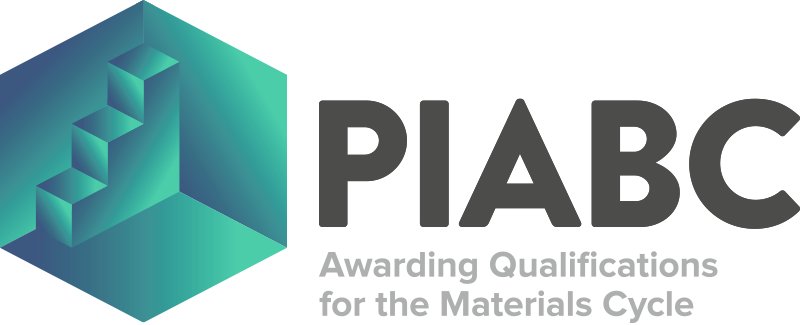 CENTRE APPROVAL FORMReviewed: 05 March 2020APPLICATION/APPROVAL DOCUMENT FOR CENTRES CENTRE DETAILSPlease note: PIABC Limited may wish to visit sub centres at random to ensure their processes and procedures are in placePREVIOUS CENTRE APPROVALSCan you please provide details of any instance in which your centre has either had an application for approval to offer qualifications refused, or if approved status has been withdrawn.  (NB Failure to provide accurate information will result in the centre having its approval withdrawn.  PIABC Limited may also be required to pass this information to regulatory authorities and/or Government bodies)OVERVIEW OF THE VISIT (PIABC Limited use)SECTION 1 - MANAGEMENT SYSTEMS SECTION 2 - RESOURCESSECTION 3 - LEARNER SUPPORTSECTION 4 - ASSESSMENT AND VERIFICATIONSECTION 5 - MONITORING AND REVIEWDECLARATION BY PRINCIPLAL OR CHIEF EXECUTIVE OR HEAD OF THE ORGANISATION/INSTITUTIONACTIONS PRIOR TO CENTRE APPROVAL (for PIABC Limited use only)RECOMMENDATIONS (for PIABC Limited use only)CENTRE APPROVAL VISIT AND OUTCOME  CENTRE APPROVALCentre NameAddressPost CodeTelephone No.Accountable Officer Official Title (i.e.Quality Manager)Direct Dial Telephone No. E-mailName of Exams Officer (NB: The Exams Officer must be available on the date set for approval)Name of Exams Officer (NB: The Exams Officer must be available on the date set for approval)Direct Dial Telephone NumberE-mailPlease state type of centre, e.g. college, school, private company, training organisationPlease state type of centre, e.g. college, school, private company, training organisationIf this application includes sub centres/partners, please complete details: -If this application includes sub centres/partners, please complete details: -If this application includes sub centres/partners, please complete details: -If this application includes sub centres/partners, please complete details: -Name, Address and Contact PersonRelationship between centre/sub centre/partner (for each detail their respective roles, responsibilities and accountabilities)Relationship between centre/sub centre/partner (for each detail their respective roles, responsibilities and accountabilities)Distance from main centrePlease complete details below if you have been approved as a centre within the last 2 years and by whom:Please complete details below if you have been approved as a centre within the last 2 years and by whom:Name of Awarding BodyDate approvedAwarding BodyReasons for the DecisionDateApproval RefusedApproval WithdrawnIt is PIABC Limited’s policy that you have policies and procedures in place as listed below.  The box ‘Your evidence’ is intended for you to use as a tick box to identify the evidence that you are using to show how the centre meets the criteria.  You may supply alternative evidence so long as it fits the criteria. For work-based competence-based qualifications (NVQ/SVQ), all criteria must be met, however this is not always the case for other non-competence based qualifications.  In these cases, you should consider the appropriate requirements and present relevant evidence accordingly.Please note: On the day of the visit, the PIABC Limited representative undertaking centre approval will require access to the evidence as listed in the examples of evidence column. This evidence should be presented in a file or alternately as electronic documents.  Once the centre is approved compliance with the criteria will be checked on a regular basis via the centre monitoring visits.  By making an approval application the centre is making a commitment to maintain systems, which meet the criteria. Please include a centre prospectus (or similar document or web site reference) and a map showing the locations of all sites.It is PIABC Limited’s policy that you have policies and procedures in place as listed below.  The box ‘Your evidence’ is intended for you to use as a tick box to identify the evidence that you are using to show how the centre meets the criteria.  You may supply alternative evidence so long as it fits the criteria. For work-based competence-based qualifications (NVQ/SVQ), all criteria must be met, however this is not always the case for other non-competence based qualifications.  In these cases, you should consider the appropriate requirements and present relevant evidence accordingly.Please note: On the day of the visit, the PIABC Limited representative undertaking centre approval will require access to the evidence as listed in the examples of evidence column. This evidence should be presented in a file or alternately as electronic documents.  Once the centre is approved compliance with the criteria will be checked on a regular basis via the centre monitoring visits.  By making an approval application the centre is making a commitment to maintain systems, which meet the criteria. Please include a centre prospectus (or similar document or web site reference) and a map showing the locations of all sites.It is PIABC Limited’s policy that you have policies and procedures in place as listed below.  The box ‘Your evidence’ is intended for you to use as a tick box to identify the evidence that you are using to show how the centre meets the criteria.  You may supply alternative evidence so long as it fits the criteria. For work-based competence-based qualifications (NVQ/SVQ), all criteria must be met, however this is not always the case for other non-competence based qualifications.  In these cases, you should consider the appropriate requirements and present relevant evidence accordingly.Please note: On the day of the visit, the PIABC Limited representative undertaking centre approval will require access to the evidence as listed in the examples of evidence column. This evidence should be presented in a file or alternately as electronic documents.  Once the centre is approved compliance with the criteria will be checked on a regular basis via the centre monitoring visits.  By making an approval application the centre is making a commitment to maintain systems, which meet the criteria. Please include a centre prospectus (or similar document or web site reference) and a map showing the locations of all sites.It is PIABC Limited’s policy that you have policies and procedures in place as listed below.  The box ‘Your evidence’ is intended for you to use as a tick box to identify the evidence that you are using to show how the centre meets the criteria.  You may supply alternative evidence so long as it fits the criteria. For work-based competence-based qualifications (NVQ/SVQ), all criteria must be met, however this is not always the case for other non-competence based qualifications.  In these cases, you should consider the appropriate requirements and present relevant evidence accordingly.Please note: On the day of the visit, the PIABC Limited representative undertaking centre approval will require access to the evidence as listed in the examples of evidence column. This evidence should be presented in a file or alternately as electronic documents.  Once the centre is approved compliance with the criteria will be checked on a regular basis via the centre monitoring visits.  By making an approval application the centre is making a commitment to maintain systems, which meet the criteria. Please include a centre prospectus (or similar document or web site reference) and a map showing the locations of all sites.It is PIABC Limited’s policy that you have policies and procedures in place as listed below.  The box ‘Your evidence’ is intended for you to use as a tick box to identify the evidence that you are using to show how the centre meets the criteria.  You may supply alternative evidence so long as it fits the criteria. For work-based competence-based qualifications (NVQ/SVQ), all criteria must be met, however this is not always the case for other non-competence based qualifications.  In these cases, you should consider the appropriate requirements and present relevant evidence accordingly.Please note: On the day of the visit, the PIABC Limited representative undertaking centre approval will require access to the evidence as listed in the examples of evidence column. This evidence should be presented in a file or alternately as electronic documents.  Once the centre is approved compliance with the criteria will be checked on a regular basis via the centre monitoring visits.  By making an approval application the centre is making a commitment to maintain systems, which meet the criteria. Please include a centre prospectus (or similar document or web site reference) and a map showing the locations of all sites.Criteria Examples of evidenceYour evidence -  if you have evidence in placeComments(PIABC Limited use only)1.1Management Support Centre’s aims and policies in relation to the introduction and development of programmes are supported by senior management and understood by staffDiscussions with senior managers and staffCentre mission statementsResponsibilities for approving new programmesCourse validation documentsCentre marketing materials and business plans1.2Policies and ProceduresCentre has policies and procedures, which allow for effective management and delivery of programmes.  These include arrangements for ensuring procedures are followed and monitored at other sites. There is also a system for regularly reviewing the appropriateness of the systems Policies and procedures for:Quality assuranceHealth and safetyComplaints Storage & transmission of assessment outcomesAssessmentInternal verificationAppealsEquality & diversityConflict of interestExamples of how these are usedSystems for monitoring procedures at other sitesWritten/oral explanation of how procedures are updated1.3Roles and ResponsibilitiesCentre has a structure where the roles, responsibilities, authorities and accountabilities for programme delivery, quality management, assessment and verification are understood and effectively managed by the programme teams across all sites.Management organisational chartTeam structure and rolesWritten/oral explanation of lines of accountability within own and partner organisationsDocuments used for agreement with partner organisationsMethods of approving staff within own and partner organisations.1.4Self-AssessmentCentre regularly reviews the quality of provision and identifies areas for improvement and future developmentSelf-assessment documentationWritten/oral explanation of self-assessment proceduresAction plans and development plansMinutes of review meetingsExplanation of how self-assessment information is used to improve provisionCriteria Examples of evidenceYour evidence -  if you have evidence in placeComments(PIABC Limited use only)1.5CommunicationsCentre has systems, which ensure that there is effective communication with the programme teams, with other sites, with senior managers and with the awarding body.Organisational charts.Staff handbooks and updatesMinutes of team and/or management meetings. Minutes of meetings with other sitesRecords of communication with the awarding body.Criteria Examples of evidenceYour evidence -  if you have evidence in placeComments(PIABC Limited use only)2.1Physical ResourcesCentre has systems, which ensure the resource needs in terms of equipment and accommodation are accurately identified and regularly reviewed in relation to programmes and resources are made available.  All accommodation and equipment comply with health and safety.Procedures for identifying and meeting resource and accommodation needsHealth and safety and checks of equipment Accommodation for examinationsProcedures for ensuring that assessment/examination material is transported and stored securely2.2Staff ResourcesStaffing needs are identified, regularly reviewed and met.  Enough qualified and vocationally competent staff are available to deliver programmes and carry out assessments.  Staff have enough time, resources and authority to carry out their roles. Any staff changes are managed effectively, and the awarding body informed where necessaryProcedures for identifying staffing needs in own and partner organisationsProcedures for checking qualifications and experience of staff in own and partner organisationsStaff handbooks and induction proceduresStaff time allocationEquality & diversity monitoringMethods for informing awarding bodies of staff changes2.3Staff DevelopmentCentre has systems, which ensure that staff development needs are regularly and systematically reviewed.  Once needs are identified there are procedures for meeting these development needsExplanation of how development needs are identified and metStaff induction and guidance materials.Records of meetings/ briefings/updates.Records of individual development plans.Appraisal documentsCriteria Examples of evidenceYour evidence –  if you have evidence in placeComments(PIABC Limited use only)3.1Meeting needsLearners development needs are assessed and matched against the requirements of the qualification/programme being undertakenProcedures for ensuring learners’ access to:Initial assessment.Additional support Complaints resolutionEquality & diversity Provision for learner/trainee contractsProvisions to:Obtain a unique learner number (ULN) and learner recordMaximise opportunity for credit transfer and exemptions by accessing a learner’s previous achievements Procedure in place for recognised prior learning (RPL) arrangements.3.2Monitoring and recording progressLearners have regular opportunities to review their progress, record their achievement and revise their assessment plans where necessary  Written/oral explanation of procedures used/to be usedExample of record forms/data basesExamination/assessment plansFrequency of review meetingsUnit certification3.3Recording AchievementSystems ensure that learner records and details of achievements are accurate, kept up to date, securely stored in line with awarding body requirements, communicated accurately to awarding bodies and available for external quality assurance/monitoring and auditing.Candidate registration details.Candidate assessment/examination records.Evidence files/portfolios.Security and access arrangements.Organisation of external quality assurance/monitoring visitsCriteria Examples of evidenceYour evidence –  if you have evidence in placeComments(PIABC Limited use only)4.1Conducting assessments/examinationsAssessments/examinations are carried out by suitably qualified and experienced staff whose practice is monitored on a regular basisQualifications and experience of staff conducting assessmentsArrangements for conducting examinations Details of countersigning arrangements for assessorsMonitoring arrangements4.2Access to assessmentThe centre’s access and fair assessment policy and practice is understood and complied with by candidates and assessors.  Assessment requirements are identified and met where possible.Documented assessment policies and proceduresAssessment complies with equality & diversityMaterials/equipment/facilities to support learners with requirements4.3Quality assurance strategyInternal quality assurance procedures and activities are clearly documented, consistent with national requirements and ensure the quality and consistency of assessment.Policies and proceduresQualifications of Internal Quality AssurersRecords of assessment team meetings.Assessor networking opportunities.4.4Conducting quality assuranceInternal quality assurance activities are conducted effectively and in line with awarding body requirementsInternal quality assurance plans and recordsA sampling strategy and schedule of activity Evidence of support for and feedback to assessors Evidence of corrective actionsCriteria Examples of evidenceYour evidence –  if you have evidence in placeComments(PIABC Limited use only)5.1Response to reportsActions identified by external agencies are disseminated to appropriate staff and corrective measures are implemented.Treatment of examiner/quality assurance reportsMonitoring actions.Action plans.Responses to inspection reports5.2FeedbackLearner, employer and other feedback is sought and used to evaluate the quality and effectiveness of qualification provision against the centre's stated aims and policies, leading to continuous improvement.Systems for collecting feedbackEvaluation forms/surveys.Users’ charter/customer service statements5.3Future DevelopmentsThe centre’s achievements are monitored and reviewed and used to inform future centre qualification developmental activity.Internal audit/self-assessment arrangements.Records of findings against the approval criteria.Evidence of corrective actions taken/implemented.The policies and quality systems of a centre must be approved as a guarantee that students will receive their entitlement to fair and equal treatment and to a high standard of tuition and resources.  Centre approval will be awarded for a two-year period.  Centre approval is subject to regular checks once candidates have been registered.I am aware that in signing this document I agree to provide access to PIABC Limited and the regulatory/accreditation authorities to relevant premises, people and records and to co-operate with PIABC Limited’s monitoring activities.  I also declare that the information submitted in this application is correct and that I am authorised to sign on behalf of the centre.The policies and quality systems of a centre must be approved as a guarantee that students will receive their entitlement to fair and equal treatment and to a high standard of tuition and resources.  Centre approval will be awarded for a two-year period.  Centre approval is subject to regular checks once candidates have been registered.I am aware that in signing this document I agree to provide access to PIABC Limited and the regulatory/accreditation authorities to relevant premises, people and records and to co-operate with PIABC Limited’s monitoring activities.  I also declare that the information submitted in this application is correct and that I am authorised to sign on behalf of the centre.Centre Representative Signature:Print Full Name:Position within the Centre:Date:Please return your completed submission to: PIABC Limited, The Boilerhouse, Caunt Road, Grantham, Lincolnshire NG31 7FZIf you have any queries regarding the completion of this form, please contact the PIABC Limited team either by telephone on +44 (0)1476 513884 or by email: piabc@iom3.org.Please return your completed submission to: PIABC Limited, The Boilerhouse, Caunt Road, Grantham, Lincolnshire NG31 7FZIf you have any queries regarding the completion of this form, please contact the PIABC Limited team either by telephone on +44 (0)1476 513884 or by email: piabc@iom3.org.The following actions must be completed and approved by PIABC Limited prior to approval as a PIABC Limited centre Date for completion PIABC Limited to initial when action completeApproval is not subject to the following recommendations, but these should be put in place prior to the first monitoring visit Date for completion Date of VisitName of the Approver PositionSignature Outcome NameSignaturePositionDate